ФОРМА ЗАЯВКИ НА УРОВЕНЬ СТРЕМЛЕНИЕ К СОВЕРШЕНСТВУ«Стремление к Совершенству» EFQM (оценка)[Название организации]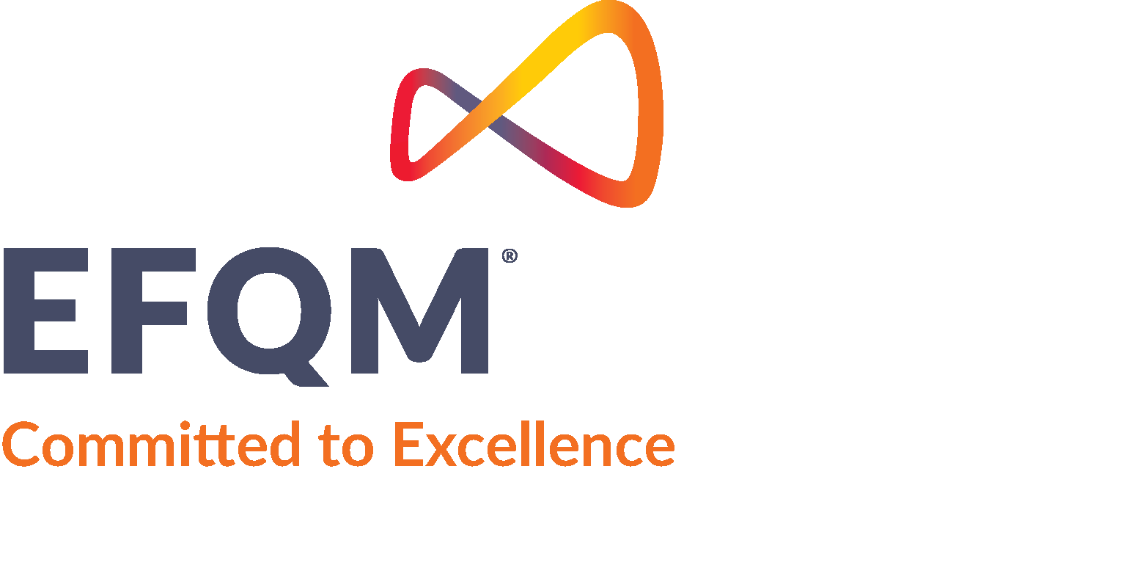 Благодарим Вас за заявку на «Стремление к Совершенству». Пожалуйста, внимательно прочитайте нашу Информационную брошюру для «Признанного Совершенства», которая полностью описывает процесс и дает понимание того, что потребуется от вас в дальнейшем. Брошюра доступна на сайте EFQM – www.efqm.org.По всем вопросам в отношении процесса потенциальные заявители  могут обратиться в EFQM или его национальную партнерскую организацию (НПО) в России* по адресу, данному в конце формы заявки. НПО являются аффилированными партнерами EFQM, которые продвигают идею Совершенства и имеют права поддерживать Уровни Совершенства и продавать продукты EFQM и оказывать эти услуги в своих странах.Заявители должны связаться с EFQM или НПО и согласовать ключевые детали заявки (такие как процесс и даты оценки) перед заполнением этой заявки. EFQM или НПО подтвердит эти детали по электронной почте Заявителю. Контактные данные содержатся в информационной брошюре для уровня «Стремление к Совершенству». Разделы A-D  заявки следует направить электронной почтой  в NPO**  Примечание: * Национальной партнерской организацией  EFQM  в России является    Всероссийская организация качества (ВОК)Почтовый адрес для подачи заявки: 115419, Москва, 2-ой Рощинский проезд, дом 8, стр. 4. Тел/факс: (495) 960-20-15., АНО «ЦЭП ВОК»,** Электронный адрес Национальной партнерской организацией EFQM в России - info@cepvok.ru, safonov@cepvok.ruРаздел A – Информация о Заявителе (заполняется на русском и английском языках !!!)Раздел В -  Общая информацияСектор, к которому относится Ваша организация:Краткое описание деятельности:Пожалуйста, опишите основную деятельность Вашей организации (не более 100 слов), включая: историю, продвижение к совершенству в области  качества, основная деятельность, продукция или услуги, основные потребители, основные рынки сбыта и среда, в которой  функционирует организация.Расположение основных подразделений организации:Если организация является частью другой компании или группы компаний, пожалуйста, назовите их:  Опишите взаимосвязи заявителя со всей организацией и при необходимости приложите структурную схему организации: Раздел C – Заявка и даты оценкиЗаполненную заявку (разделы А-Е) следует направить в ЦЭП ВОК Раздел D - Заявочный взносВеличина заявочного взноса устанавливается в договоре между Заявителем и НПО.Процесс начинается с момента поступления в НПО заполненной заявки (разделы А–Е), заключения договора на проведение оценки и оплаты 50% заявочного взноса. Оставшаяся часть должна быть оплачена   до   визита валидатора в Вашу организацию.Банковские реквизиты НПО (для составления договора на проведение оценки):Автономная некоммерческая организация «Центр экспертных программ ВОК» (АНО «ЦЭП ВОК»)Юридический адрес: 119618, Москва, ул.50-лет Октября, 4Почтовый адрес: 115419, г. Москва, 2-й Рощинский пр., д. 8, стр. 4,ИНН 7732122095, КПП 772901001, Р/с      40703810800250000291, филиал «Центральный» Банка ВТБ (ПАО) в г. Москве, К/с   30101810145250000411,БИК 044525411, Код по ОКПО 58175589Отметьте в соответствующем квадратеРеквизиты Заявителя:*Заполняются на русском и английском языкеРаздел Е – ДекларацияЯ подтверждаю, что моя организация может претендовать на соответствие уровню «Признанное совершенство», и вся представленная в заявке информацияI достоверна.От лица своей организации я подтверждаю согласие следовать правилам уровня «Признанное Совершенство» и принимаю, что решение EFQM является окончательным.  Я также принимаю, что EFQM имеет право отклонить заявки, не соответствующие правилам Схемы.Раздел F – Секторы экономикиКоды Стандартной Промышленной Классификации  (SIC) Производство и продукция УслугиОбщественный секторНазвание организации или выделенного  подразделения:Адрес:Адрес:Адрес:Индекс Город:СтранаКонтактное лицо:Должность:Телефон:Факс:E-mailФИО руководителя (или другого ответственного лица)Организация общественного сектораНекоммерческий секторЧастный секторПожалуйста, введите Стандартный Код Промышленной Классификации (SIC),Который соответствует Вашей организации. Коды SIC даны в Разделе F.10Общее число работающих ВОК – НПО EFQM в РоссииАНО «Центр Экспертных Программ ВОК»115419, Москва, 2-ой Рощинский проезд, дом 8, стр. 4Телефон/Факс (495) 960-20-15 (доб. 103)E-mail: info@cepvok.rusafonov@cepvok.ruЧлен EFQM Не член EFQMНазвание организацииНазвание организации (англ.)Руководитель организацииДолжностьЮридический адрес:Почтовый адрес*Е-mailСайтТелефон / ФаксИННКППБанкР/сК/сБИККод по ОКОНХКод по ОКПОКод по ОКАТОКонтактное лицо*Телефон контактного лицаПодпись:ФИО / ДолжностьФИО / Должность___________________________________________________________Дата:_____________________________КодСекторКодСектор01Агропромышленная продукция - растениеводство25Мебель и принадлежности02Агропромышленная продукция - животноводство26Бумага и аналогичная продукция08Лесоводство27Полиграфия и издание печатной продукции09Рыболовство и охота  28Химические реактивы и аналогичная продукция10Добыча руд29Продукты переработки нефти и угля 12Добыча  угля 30Продукция из резины и различных пластмасс13Добыча нефти и газа31Кожа и  изделия из кожи14Добыча ископаемых, кроме  топлива32Изделия из камня, глины, стекла и бетона 15Генеральный подряд в строительстве33Первичная обработка металла16Строительство 34Готовая металлопродукция17Специальный подряд в торговле35Промышленные машины и оборудование20Пищевая    продукция36Электроника и   электрическое оборудование21Табачные изделия37Транспортное оборудование22Производство текстильной продукции38Инструменты, часы, оптические приборы23Одежда и другие текстильные изделия39Другие неупомянутые производства24Пиломатериалы  и  изделия из  дереваКодСекторКодСектор07Сельскохозяйственные услуги61Кредитные агентства40Железнодорожные перевозки62Торговля ценными бумагами41Местные и междугородние пассажирские перевозки63Страховые  компании42 Автоперевозки   и   складирование64Страховые агенты44Водные перевозки65Торговля недвижимостью45Воздушные перевозки67Холдинги и другие инвестиционные компании46Трубопроводы, кроме натурального газа70Гостиницы и  другое сдаваемое жилье47Транспортные услуги72Персональные услуги48Связь73Деловые услуги49Электро-, газо- и санитарные услуги75Ремонт, обслуживание и парковка автомобилей50Оптовая торговля товарами длительного пользования76Другие услуги по ремонту51Оптовая торговля товарами недлительного пользования78Кинопрокат52Поставка строительных и садовых материалов 79Организация досуга и развлечений53Универсальные магазины80Оздоровительные услуги54Продовольственные магазины81Юридические услуги55Продажа автомобилей и  автосервис82Образовательные услуги56Магазины одежды и аксессуаров83Социальные услуги57Магазины мебели и домашнего обихода84Музеи, ботанические сады, зоопарки58Предприятия общественного питания86Членские организации59Другие виды  розничной торговли87Технические и управленческие услуги60Банковские услуги89Другие услугиКодСекторКодСектор91Исполнительные и законодательные органы власти 96Управление экономическими программами92Правосудие, общественный порядок и безопасность97Национальная безопасность и международные отношения93Финансовая, налоговая и денежная полиция98Региональные  и местные органы управления94Организации по трудоустройству99Не классифицированные организации95Качество окружающей среды и жилья